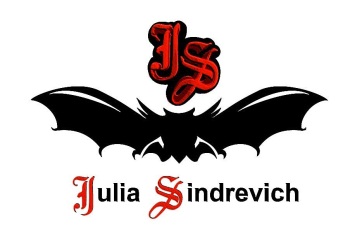 тел. (916) 544-44-44, e-mail: Juliasindrevich@yandex.ru    www.juliasindrevich.ruПрайс-листBATMAN-BEGINNINGУсл.обозначения:Возможно изготовление на заказ (сроки зависят от модели). Имеется в наличии.Продано.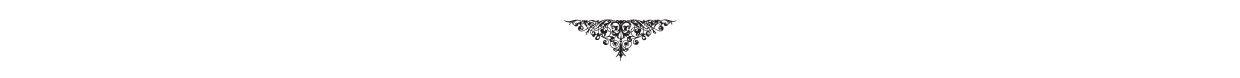 артикул наименование товарацена, рубBB_021Джемпер-трансформер с ЮЛОЙ/YULA на рукавах, цвет изумруд/черный (лицо – 2изумруд меринос, изнанка – 1черный Спринг), 3нити, р.42-48, длина 55-64см, 66мериносовая полушерсть, 17вискоза, 17акрил.Нежная шелковистая вискозная изнанка соприкасается с телом, что вызывает приятные тактильные ощущения, а лицо с нитью из шерсти мериноса создает дополнительное тепло.Можно надевать вверх ногами – резинка на талии превратится в объемный воротник (свободный вариант) и наоборот - воротник-резинка окажется на талии (приталенный вариант).Булавка металлическая в комплекте. 500гр, к=119200BB_025Кардиган-трансформер, цвет бирюза, 3нити, р.44-50, длина 64-см, 100мериносовая полушерсть. Можно надевать вверх ногами – получится короткий или длинный карди.